MINISTERO DELL’ISTRUZIONE 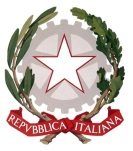 Direzione Didattica Statale Scuola dell’Infanzia e Primaria“Francesco Orestano”Via Conte Federico, 1-3 Palermo-tel 091/9828966, fax 091/9828975Cod.Fisc.80015400825-Cod.Mecc.PAEE03200Be-mail:paee03200b@istruzione.it – Pec :  paee03200b@pec.istruzione.itsito web :www. direzionedidatticaorestano.edu.it Prot.n.                                                                                 Al Dirigente ScolasticoAl DSGAOGGETTO: Richiesta strumento digitale (Tablet) in comodato d'uso_l_ sottoscritt_ 	                                 in qualità di gentitore/tutore		dell'alunn_ 	frequentante la classe   			sez.   Essendo necessario per svolgere attività didattiche a distanza avere consegnato in  comodato d’uso un tablet NE CHIEDEla concessione, in uso gratuito per l’anno scolastico 2019 /20, fino al termine della sospensione delle attività didattiche.Consapevole che ai sensi dell'art. 76 del DPR 445/2000 presente nel Regolamento d’IstitutoASSICURA-	di essere responsabile di ogni eventuale danno causato al bene o per il deperimento dello stesso derivante da        qualsiasi azione dolosa o colposa a lui imputabile;-	In caso di danno del bene il rimborso del suo valore commerciale, stimato all'atto della stipula del contrattoS’IMPEGNA A:Compilare il modello di richiesta scaricabile sul sito della scuola: www.direzionedidatticaorestano.edu.it ed inviarlo alla mail istituzionale paee03200b@istruzione.it unitamente al modello ISEE  non superiore a €.10632,94 e documento d’identita’non scaduto.restituire lo stesso bene ricevuto entro il termine di svolgimento dell’a.s. di riferimento o nel momento in cui verrà richiesto;non cedere a terzi il godimento del bene oggetto della concessione;custodire e conservare il bene con diligenza;servirsi dello strumento digitale esclusivamente per l'utilizzo didattico da parte del/la proprio/a figlio/aPalermo, lì n. inventario_____________	Firma per ricevuta del tablet da parte del genitore/tutoreIL Consegnatario DS/DSGA